Załącznik nr 1 do dokumentacji programowej Szkoły Doktorskiej ChAT w Warszawie  Warszawa, ………………………….. JM REKTOR 
CHRZESCIJAŃSKIEJ AKADEMII TEOLOGICZNEJW WARSZAWIEza pośrednictwemKIEROWNIKA SZKOŁY DOKTORSKIEJP O D A N I E Proszę o przyjęcie mnie od roku akademickiego 2020/2021 do Szkoły Doktorskiej prowadzonej przez Chrześcijańską Akademię Teologiczną w Warszawie.TEMAT PROJEKTU BADAWCZEGO ……………………………………………………………………………………………………………………………………………………………….……… w dyscyplinie*: □ teologia□ pedagogikaDANE KANDYDATA Nazwisko: ……………………………….	imiona: …………….………………………………………………..…… 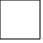 Płeć::       Kobieta        MężczyznaNumer PESEL, a w przypadku jego braku – numer dokumentu potwierdzającego tożsamość oraz nazwę państwa, które go wydało: …………………………………………………………………………………………………………… Data i miejsce urodzenia: 	…………………………………………………………………………………………………………… Obywatelstwo: 			…………………………………………………………………………………………………………… Karta Polaka: TAK/NIE*nr		………………………………………………………….……………. Adres zamieszkania: 		…………………………………………………………………………………………………………… Adres do korespondencji (jeżeli jest inny niż zamieszkania): ……………………………………………………………………………………………………………  Dane do kontaktu: …………………………………………………………………………………………………………… (numer telefonu, adres e-mail) Wykształcenie: …………………………………………………………………………………………………………… …………………………………………………………………………………………………………… …………………………………………………………………………………………………………… …………………………………………………………………………………………………………… …………………………………………………………………………………………………………… …………………………………………………………………………………………………………… ……………………………………………………………………………………………………………    tytuł zawodowy, nazwa uczelni, wydział, rok ukończenia, studia podyplomowe) Kształcenie na studiach doktoranckich w Chrześcijańskiej Akademii Teologicznej w Warszawie lub innych Uczelniach lub wcześniej otwarte przewody doktorskie…………………………………………………………………………………………………………… …………………………………………………………………………………………………………… …………………………………………………………………………………………………………… ……………………………………………………………………………………………………………  (rok podjęcia studiów doktoranckich lub otwarcia przewodu doktorskiego, nazwisko promotora, temat rozprawy doktorskiej, w przypadku braku powyższego napisać „brak”): Posiadany stopień doktora: TAK/NIE*, w dziedzinie nauki, dyscyplinie naukowej: …………………………………………………………………………………………………………… * Zaznaczyć właściwePrawdziwość danych zawartych w podaniu potwierdzam własnoręcznym podpisem Warszawa, . . . . . . . . . . . . . . . . . . . . . . . . . . . . . . .            . . . . . . . . . . . . . . . . . . . . . . . . . . . . . . . . . . . . . . .  (podpis kandydata) W załączaniu przedkładam:ZGODĘ OPIEKUNA NAUKOWEGO I OSWIADCZENIEINFORMACJE DOTYCZĄCE PRZETWARZANIA DANYCH OSOBOWYCH OPIS OSIĄGNIĘĆZałącznik nr 1 do podania o przyjęcie do Szkoły Doktorskiej ChATZGODA OPIEKUNA NAUKOWEGO:WYRAŻAM ZGODĘ NA OPIEKĘ NAUKOWĄ NAD PRZYGOTOWANIEM ROZPRAWY DOKTORSKIEJ…………………………….………………………………… (podpis opiekuna) O Ś W I A D C Z E N I A Wyrażam zgodę na otrzymywanie od Chrześcijańskiej Akademii Teologicznej w Warszawie informacji dotyczących postępowania rekrutacyjnego do Szkoły Doktorskiej, a następnie przebiegu kształcenia w Szkole Doktorskiej, za pośrednictwem środków komunikacji elektronicznej wskazanych w niniejszym podaniu, zgodnie z ustawą z dnia 18 lipca 2002 r. o świadczeniu usług drogą elektroniczną (t.j. Dz. U. z 2019 r. poz. 123).  Wyrażam zgodę na prowadzenie procesu rekrutacji w elektronicznym systemie rekrutacji na IRK oraz komunikację drogą elektroniczną. W przypadku zakwalifikowania się w postępowaniu rekrutacyjnym oświadczam, że zobowiązuję się dostarczyć oryginały dokumentacji do Chrześcijańskiej Akademii Teologicznej w Warszawie. Niedostarczenie oryginałów dokumentacji skutkować będzie odrzuceniem aplikacji. Oświadczam, że zostałem/am poinformowany/a o treści art. 209 ust. 10 ustawy z dnia 20 lipca 2018 r. – Prawo o szkolnictwie wyższym i nauce (Dz. U. poz. 1668, ze zm.) i wynikających z  niej skutkach dla postępowania rekrutacyjnego do Szkoły Doktorskiej.  (art. 209 ust. 10 ustawy z dnia 20 lipca 2018 r. – Prawo o szkolnictwie wyższym i nauce: Doktorant nie może być zatrudniony jako nauczyciel akademicki ani pracownik naukowy. Zakaz nie dotyczy zatrudnienia doktoranta: 1) w celu realizacji projektu badawczego, o którym mowa w art. 119 ust. 2 pkt 2 i 3; 2) po ocenie śródokresowej zakończonej wynikiem pozytywnym, z tym że w przypadku zatrudnienia w wymiarze przekraczającym połowę pełnego wymiaru czasu pracy, wysokość stypendium wynosi 40% wysokości miesięcznego stypendium, o której mowa w ust. 4 pkt 2; 3) któremu nie przysługuje stypendium doktoranckie.)  Załącznik nr 2 do podania o przyjęcie do Szkoły Doktorskiej ChATINFORMACJE DOTYCZĄCE PRZETWARZANIA DANYCH OSOBOWYCH administratorem Pani/Pana danych osobowych jest Chrześcijańska Akademia Teologiczna w Warszawie, ul. Broniewskiego 48, 01-771 Warszawa;  kontakt z Inspektorem Ochrony Danych jest możliwy za pośrednictwem adresu e-mailowego: ODO@CHAT.EDU.PL;  Pani/Pana dane osobowe będą przetwarzane w celu:  przeprowadzenia procesu rekrutacji do Szkoły Doktorskiej prowadzonej przez Chrześcijańską Akademię Teologiczną w Warszawie, na podstawie art. 6 ust. 1 lit. b, c, e oraz art. 9 ust. 2 lit. b ogólnego rozporządzenia o ochronie danych,  przekazywania bieżących informacji związanych z postępowaniem rekrutacyjnym do Szkoły Doktorskiej, a następnie przebiegu kształcenia w Szkole Doktorskiej, na podstawie art. 6 ust. 1 lit. a ogólnego rozporządzenia o ochronie danych,  prowadzenia prawidłowego dokumentowania przebiegu procesu kształcenia w Szkole Doktorskiej, na podstawie art. 6 ust. 1 lit. b, c, e oraz art. 9 ust. 2 lit. b ogólnego rozporządzenia o ochronie danych;  Pani/Pana dane osobowe mogą być ujawniane wyłącznie osobom upoważnionym u administratora do przetwarzania danych osobowych, oraz innym podmiotom upoważnionym na podstawie przepisów prawa, w szczególności Ministerstwu Nauki i Szkolnictwa Wyższego w zakresie systemu POL-on;  Pani/Pana dane osobowe przechowywane będą przez okres niezbędny do realizacji wszelkich czynności związanych z procesem rekrutacji oraz archiwizacji dokumentacji zgodnie z procedurami obowiązującymi u administratora w związku z koniecznością zapewnienia możliwości wyjaśnienia wszelkich wątpliwości związanych z procesem rekrutacji, a w wypadku przyjęcia do Szkoły Doktorskiej – przez okres 50 lat od ukończenia kształcenia; Przysługuje Pani/Panu prawo wniesienia skargi do Prezesa Urzędu Ochrony Danych Osobowych na niezgodne z prawem przetwarzanie danych osobowych przez Chrześcijańską Akademię Teologiczną w Warszawie, przy czym prawo wniesienia skargi dotyczy wyłącznie zgodności z prawem przetwarzania danych osobowych;  Podanie przez Panią/Pana danych osobowych jest niezbędne w celu wzięcia udziału w rekrutacji i dokumentowania przebiegu kształcenia w Szkole Doktorskiej na podstawie ustawy z dnia 20 lipca 2018 r. – Prawo o szkolnictwie wyższym i nauce; Posiada Pani/Pan prawo dostępu do treści danych osobowych oraz prawo ich sprostowania, usunięcia, ograniczenia przetwarzania, prawo wniesienia sprzeciwu.  Posiada Pani/Pan prawo do cofnięcia zgody w dowolnym momencie bez wpływu na zgodność z prawem przetwarzania, którego dokonano na podstawie zgody przed jej cofnięciem – w granicach określonych w przepisach prawa.  Warszawa, dn. ……………… r.       	 	 	 	      …………………………………… (podpis kandydata) Załącznik nr 3 do podania o przyjęcie do Szkoły Doktorskiej ChATOPIS OSIĄGNIĘĆOsiągnięcia w pracy naukowej – publikacje (informacja o artykułach opublikowanych lub przyjętych do druku (wymagane potwierdzenie z wydawnictwa o pozytywnym przejściu procedury recenzyjnej i przyjęciu do druku), komunikatach zjazdowych cytowania zgodnie ze standardem APA lub Chicago Osiągnięcia w pracy naukowej: uczestnictwo w grantach, programach i projektach badawczych – krajowych i międzynarodowych (m.in. NCN, NCBiR, MNiSW) lub bycie wykonawcą projektów badawczych finansowanych ze środków uczelni macierzystych lub zewnętrznych (kierowanie projektem/wykonawstwo projektu).  Inne osiągnięcia (zdobyte nagrody i wyróżnienia, czynny udział w konferencjach: referat, poster, stypendiach naukowych, stażach naukowych, indywidualny tok studiów, udział w programach wymiany studentów). Załączony projekt badawczy zaopiniowany przez opiekuna naukowego (Objętość projektu, łącznie z materiałem ilustracyjnym, nie może przekraczać 5 stron napisanych czcionką Times New Roman 12, odstęp maksymalnie 1). * Zaznaczyć właściwe / **Dotyczy cudzoziemców Warszawa,……………………….. 	 	 	 	      …………………………………..……………   (podpis przekazującego dokumenty) Potwierdzam przyjęcie dokumentów wymienionych w powyższej tabeli: …………………………………………………………………… (podpis pracownika przyjmującego dokumenty) Lp.Spis dokumentów* Pokwitowanie odbioru dokumentów 1Oryginał / odpis dyplomu ukończenia studiów drugiego stopnia / jednolitych studiów magisterskich / zaświadczenie wystawione przez dziekanat o ukończeniu studiów drugiego stopnia / jednolitych studiów magisterskich i uzyskaniu tytułu zawodowego magistra / magistra inżyniera / równorzędnego 2Dyplom ukończenia studiów za granicą, zgodnie z przepisami ustawy z dnia 20 lipca 2018 r. – Prawo o szkolnictwie wyższym i nauce, potwierdzający w Rzeczypospolitej Polskiej posiadanie wykształcenia na poziomie studiów drugiego stopnia lub jednolitych studiów magisterskich / uznany za równoważny polskiemu dyplomowi ukończenia studiów drugiego stopnia lub jednolitych studiów magisterskich oraz tytułowi zawodowemu magistra, magistra inżyniera lub równorzędnemu 3Legalizacja dyplomu ukończenia studiów za granicą / klauzula apostille 4Zaświadczenie o uznaniu, w drodze postępowania nostryfikacyjnego, równoważności dyplomu ukończenia studiów za granicą z polskim dyplomem ukończenia studiów drugiego stopnia / jednolitych studiów magisterskich oraz tytułem zawodowym magistra / magistra inżyniera / równorzędnym 5Zaświadczenie o średniej ocen za okres studiów pierwszego i drugiego stopnia / jednolitych studiów magisterskich za okres studiów ukończonych w Polsce lub za granicą, uznanych za równorzędne ze studiami pierwszego i drugiego stopnia / jednolitymi studiami magisterskimi (do dwóch miejsc po przecinku). 6Projekt badawczy zaopiniowany przez opiekuna naukowego. (Objętość projektu, łącznie z materiałem ilustracyjnym, nie może przekraczać 5 stron napisanych czcionką Times New Roman 12, odstęp maksymalnie 1).7Dokumenty potwierdzające osiągnięcia naukowe za ostatnie pięć lat, w szczególności kopie: publikacji naukowych / komunikatów zjazdowych / dyplomów potwierdzających przyznanie nagród studenckiego towarzystwa naukowego / innych towarzystw naukowych / nagród rektora dla najlepszych studentów i absolwentów / nagród ministra. 8Certyfikat potwierdzający znajomość języka polskiego, wydany przez Państwową Komisję Poświadczania Znajomości Języka Polskiego jako Obcego / zaświadczenie potwierdzające ukończenie rocznego kursu przygotowawczego do podjęcia nauki w języku polskim w jednostce wyznaczonej przez Ministra Nauki i Szkolnictwa Wyższego / zaświadczenie potwierdzające znajomość języka polskiego w stopniu pozwalającym na podjęcie kształcenia w języku polskim.** 9Tłumaczenie dokumentów na język polski, dokonane przez tłumacza przysięgłego prowadzącego działalność w RP 10Dwie aktualne i podpisane fotografie w formacie przewidzianym dla dokumentu tożsamości - dowodu osobistego 11Inne dokumenty w tym potwierdzone kopie certyfikatów znajomości języka/języków obcych (Spis certyfikatów znajduje się w załączniku do Rozporządzenia Ministra Nauki i Szkolnictwa Wyższego z dnia 30 października 2015 r. (poz. 1842) - WYKAZ CERTYFIKATÓW POTWIERDZAJĄCYCH ZNAJOMOŚĆ NOWOŻYTNEGO JĘZYKA OBCEGO) 